МКУК «Первомайская поселенческая библиотека»Структурное подразделение: детская библиотека21.10.2020В рамках Межрегиональной литературной акции «Читаем Бунина вместе»;к 150-летию со дня рождения И. А. БунинаЛитературный вечер «След мой в мире есть» Совместное мероприятие со школой № 15Приняли участие: 8 «В» класс, преподаватель Дрогайцева Ю. А., зав. библиотекой школы № 15 Меркулова Т. А.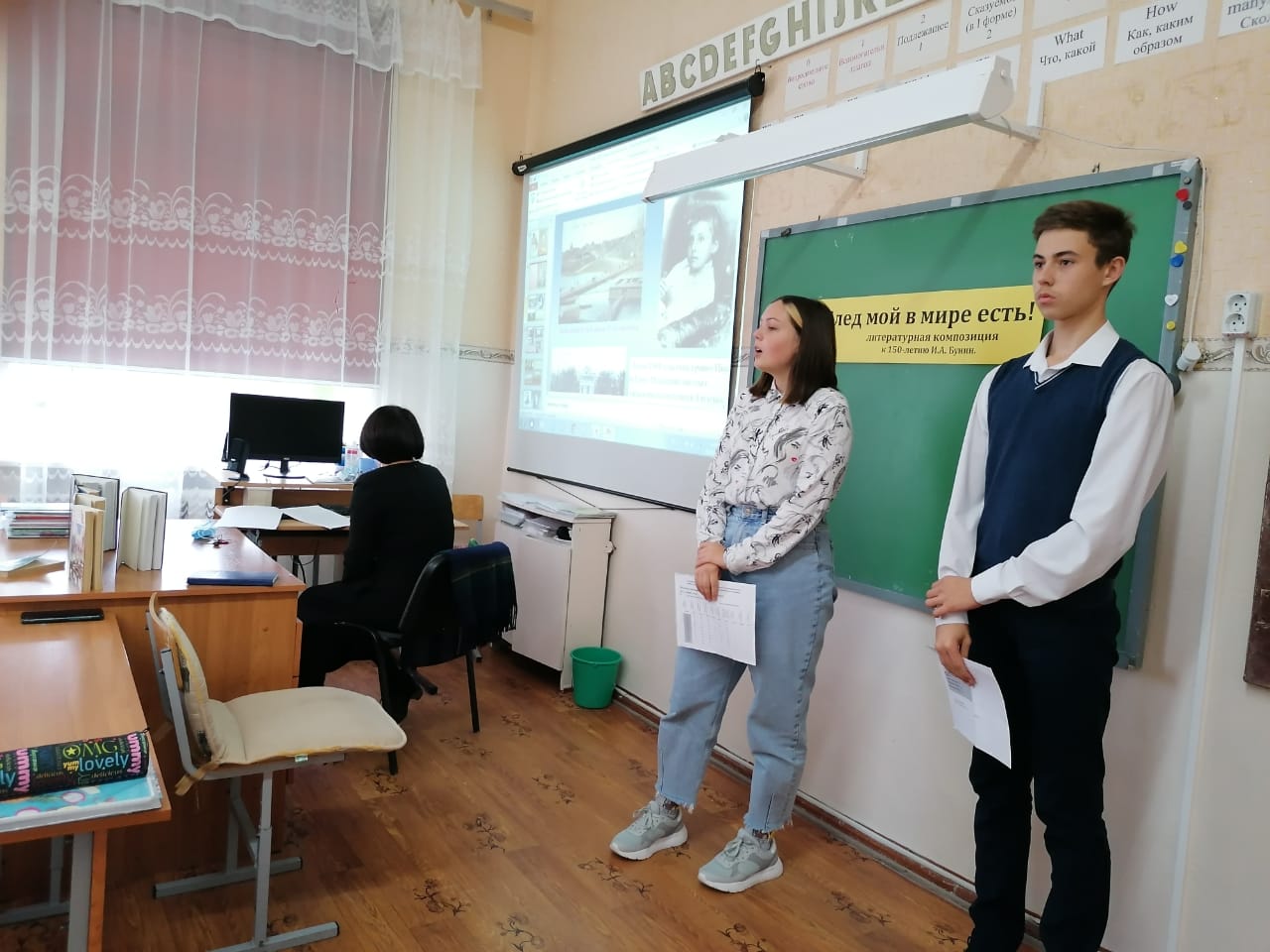 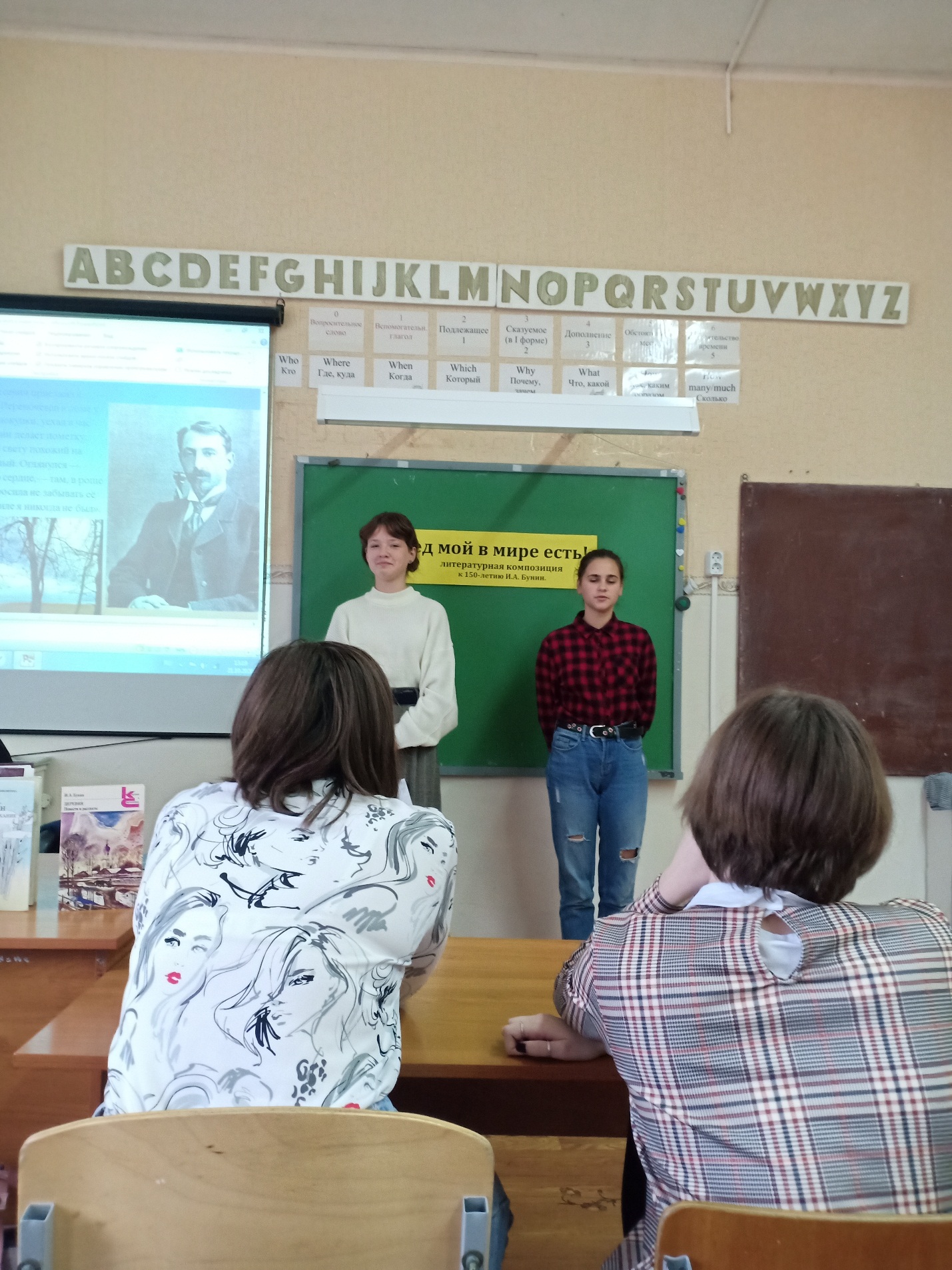 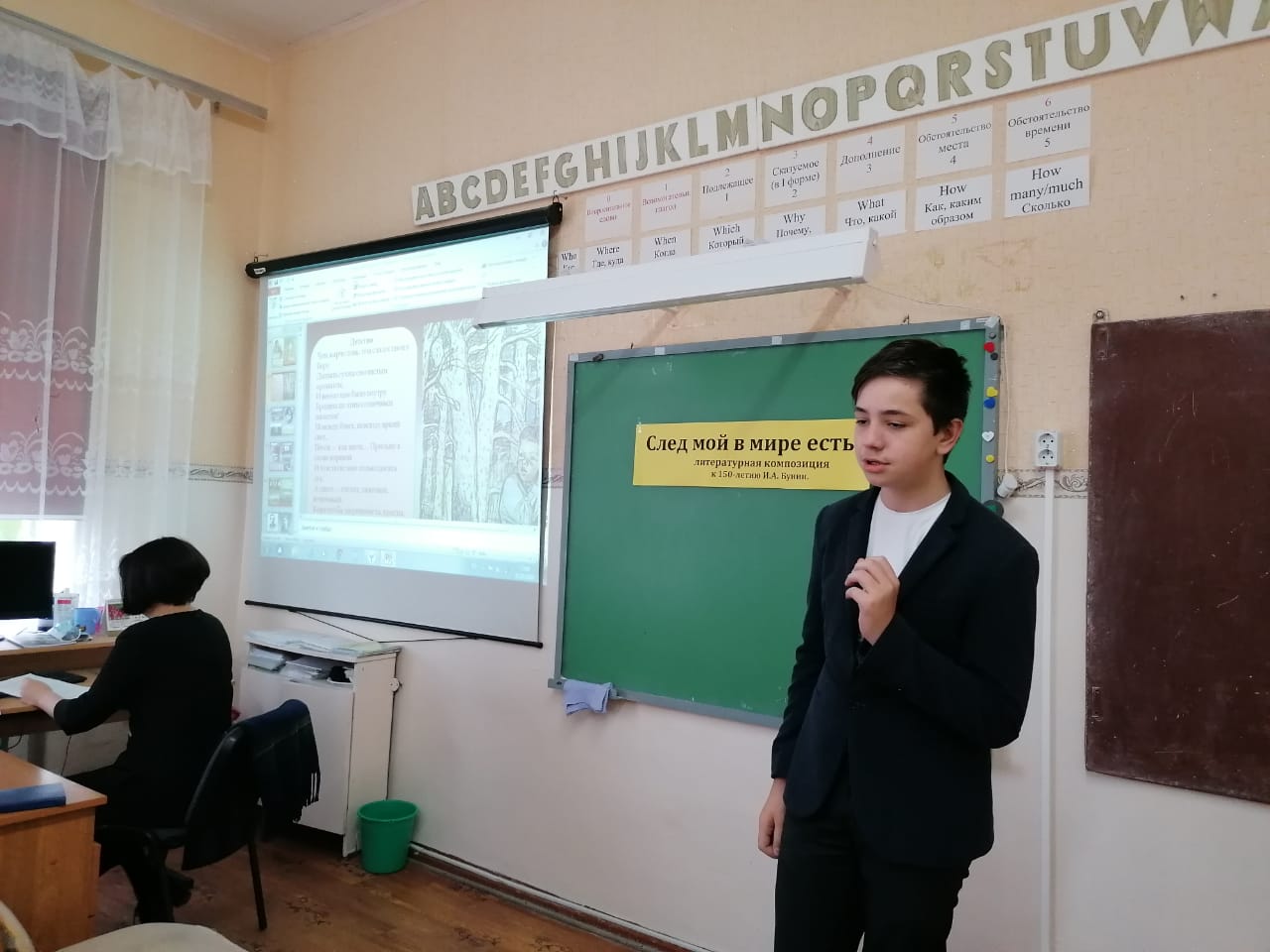 